BORDSCHEMA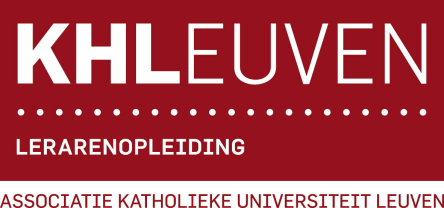 Campus HeverleeHertogstraat 1783001 HeverleeTel. 016 375600www.khleuven.beLESONTWERPALGEMENE VAKKEN / VOEDING-VERZORGINGNaam: Naomi KnapenVakkencombinatie: AA - BIOStagebegeleider DLO: Veerle GaeremycnkSchool: viio HumanioraOnderwijsvorm: ASORichting: LatijnKlas: 4LB2Lokaal: A209Aantal leerlingen: 22Les gegeven door: Naomi KnapenVak: AAOnderwerp: Toets + Latijn-AmerikaVakmentor: Pieter KoningsDatum/Data: 22 november 2013Lesuur/-uren: 3eBEGINSITUATIE & DIDACTISCHE VERANTWOORDING Verantwoord, vanuit de beginsituatie, waarom je de les op deze manier aanpakt. Je kan onder andere verwijzen naar: algemene didactische principes, vakdidactiek, ontwikkelingspsychologie, situationele beginsituatie, verwachtingen van mentoren, eigen doelstellingen,…Het thema rond de waterproblematiek in de Arabische wereld werd vorige week afgerond. Omwille daarvan werd er voor deze week een toets opgegeven. Dit om de geziene leerstof in te studeren en vast te zetten.De leerlingen werken in deze les weer veel in duo, zodat ze zelf en met behulp van hun partner hun vaardigheden met de atlas bijwerken en verbeteren. Doordat alle leerlingen ook zelf de elementen van de referentiekaart opzoeken, maakt dat het instudeerproces bij het studeren van de referentiekaart ook vlotter verloopt.Bij het duowerk probeer ik terug gebruik te maken van de timer.EINDTERMEN & LEERPLANDOELENSituering in de eindtermen: (Vakoverschrijdend en/of vakgebonden)Vakgebonden eindtermen aardrijkskunde3 aan de hand van voorbeelden horizontale en verticale ruimtelijke relaties herkennen.4 de eigenheid van regio's beschrijven aan de hand van natuurlijke en menselijke kenmerken.5 op een eenvoudige manier enkele fysisch-aardrijkskundige kenmerken van een bestudeerde regioverklaren.7 in verband met een economische activiteit in een regio het bestaan van stromen van goederen ofpersonen illustreren.10 op een eenvoudige manier de natuurlijke en menselijke oorzaken van milieuproblemen in een gebiedverklaren en er de gevolgen voor mens, natuur en milieu uit afleiden.11 op een eenvoudige manier de impact verklaren van:- politieke invloedsfactoren op kenmerken van aardrijkskundige entiteiten;- de technologische evolutie op de kenmerken van de aardrijkskundige entiteiten.12 verbanden leggen tussen levenswijze, cultuur en leefmilieu.Situering in het leerplan:Leerplannen aardrijkskunde tweede graad van het vvkso D/2012/7841/0024.7 Spanningen en ecologische problemen binnen regio’s2.1 Door analyse van beelden, kaarten en andere informatiebronnen, dekenmerken van het tropisch regenwoud beschrijven.2.2 In de bestudeerde regio de horizontale en verticale relaties herkennendie de kenmerken van het tropisch regenwoud verklaren.ALGEMEEN LESDOELHet fysisch kader van Latijns-Amerika opstellenSCHOOLAGENDA (Van de leerlingen. Verwijs naar het werkblad en/of de pagina’s in het werk- en/of handboek.)Toets Arabische wereld + H6: Fysisch kader van Latijns-AmerikaBRONNEN (Noteer alle gebruikte bronnen, volgens BIN.)KONINGS, P., Aardrijkskunde 2013-2014, cursus viio Humaniora, Tongeren, 2013DEMAEYER, de boeck Atlas, de boeck, 180 p.RONDEAUX, B., SLOOTMANS, T., VAN BOVEN, M., WAUTERS, J., Werkmap Aardrijkskunde 4, WDM, Wauters-van Boven BVBA, 210 p.NEYT, R., VAN BROECK, C., VAN CLEEMPUT A., VERSTAPPEN H., Geogenie 4 Leerboek, De Boeck, 104p.LEERMIDDELEN & MEDIA ToetsBordBeamerPWPWerkboekHandboek GeogenieAtlasArtikelsDidactisch lesontwerpDidactisch lesontwerpDidactisch lesontwerpDidactisch lesontwerpDidactisch lesontwerpLeerdoelenKRACHTIGE LEEROMGEVINGKRACHTIGE LEEROMGEVINGKRACHTIGE LEEROMGEVINGKRACHTIGE LEEROMGEVINGLeerdoelenLesfasen& timingOnderwijs- en leeractiviteitenMediaLeerinhoud5 min30 minOphalen actuataak en taak over de NijlToets Watercrisis Arabische wereldTOETS (2 vormen)Toets: Alle leerstof over de waterproblematiek in de Arabische wereldInstapfaseMotiveren5 minagendaMOTIVATIE: Google Streetview in Tropisch RegenwoudWaar bevinden we ons hier?Wat weten jullie hier over?Waar situeert het zich?Wat zien jullie op Google Earth?Welke grote bekende rivier stroomt er door dit gebied?H6: Fysisch kader van Latijns-AmerikaPWP, google streetviewDe referentiekaart van Latijns-Amerika opbouwenLesfase 1:5 min.10 min.Analyse + vastzettenOLG: Breedtecirkels en meridianenLeerlingen zoeken op in de atlas.Welke breedtecirkels staan op het kaartje afgebeeld?Tussen welke meridianen is Latijns-Amerika gelegen?DUOWERK: Oceanen, rivieren, gebergtenWat is belangrijk om op een referentiekaart aan te brengen?Kennen jullie een gebergte in Latijns-Amerika?Kennen jullie een rivier in Latijns-Amerika?Leerlingen voeren de opdracht per twee uit en er wordt kort klassikaal overlopenDUOWERK: LAAGLANDKlassikaal overlopenWelk laagland vinden we in Latijns-Amerika?Welk verband zie je tussen het laagland van Amazonië en de Amazone?(thuis afwerken)PWP, cursus, atlasReferentiekaartLatijns-Amerika omvat zowel de Kreeftskeerkring, de Steenbokskeerkring en de Evenaar.Het gebied wordt verder afgebakend door de 40°W-meridiaan en de 110°W-meridiaan.Latijns-Amerika wordt in het oosten omgeven door de Atlantische Oceaan en in het westen door de Grote of Stille Oceaan.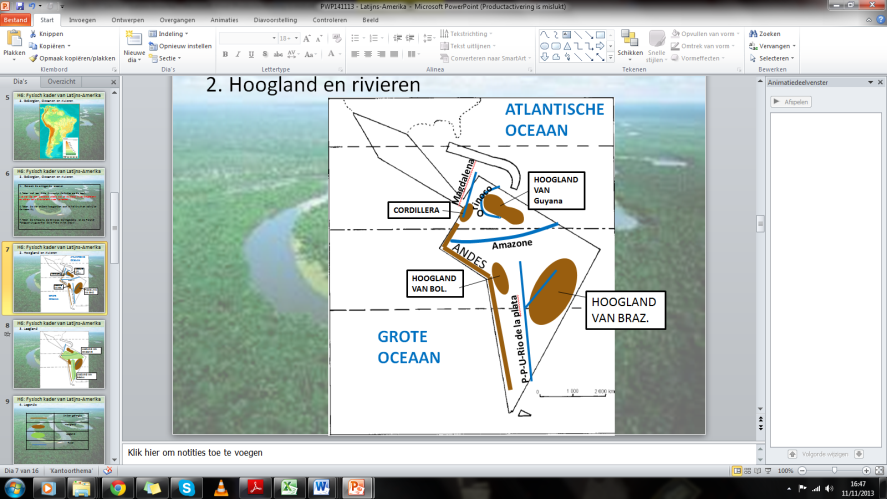 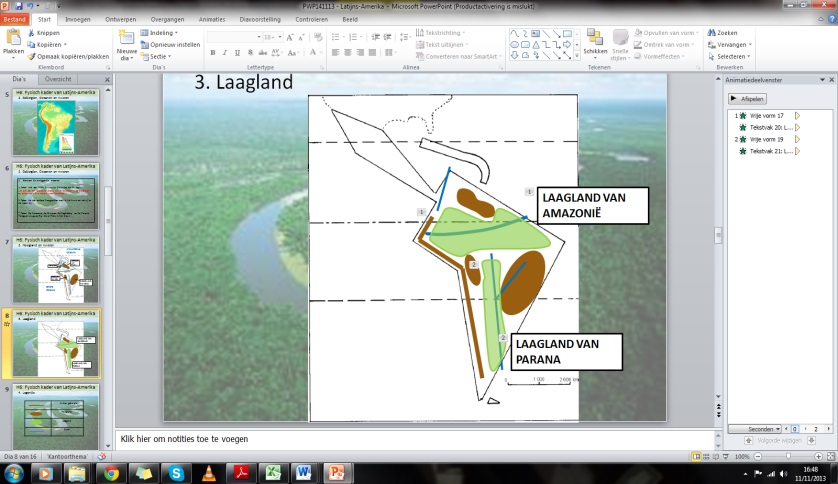 agendaH6: Fysisch kader van Latijns-AmerikaReferentiekaartReferentiekaartAlgemene vormOceanenRivierenGebergten/HooglandLaagland